1.14 	to consider, on the basis of ITU-R studies in accordance with Resolution 160 (WRC-15), appropriate regulatory actions for high-altitude platform stations (HAPS), within existing fixed-service allocations;Part 5 – Changes to Article 11 and Appendix 4BackgroundIt is important to note that there are provisions in Article 11 (Nos. 11.9 and 11.26) and Appendix 4 (Table 2 of Annex 1) that address HAPS notifications and required parameters. CPM19-2 meeting discussed in detail the principal provisions necessary and appropriate for implementation of HAPS in the fixed service in the bands under consideration per Resolution 160 (WRC-15). Consequential to WRC-19 decisions to add and/or modify the regulatory provisions relating to HAPS in the Radio Regulations, modifications to Article 11 and Appendix 4 would be necessary to ensure proper examination and recording of the HAPS systems in the Master International Frequency Register. ARTICLE 11Notification and recording of frequency 
assignments1, 2, 3, 4, 5, 6, 7, 8    (WRC-15)Section I − NotificationMOD	IAP/11A14A5/111.9		Similar notification shall be made for a frequency assignment to a receiving earth station or space station, or to a receiving high altitude platform station in the fixed service using the bands mentioned in Nos. 5.543A and 5.552A or to a land station for reception from mobile stations, when: (WRC-)[Note: CITEL administrations will review the necessary changes to Article 11 and propose directly to the WRC.]MOD	IAP/11A14A5/211.26		Notices relating to assignments for high-altitude platform stations in the fixed service in the bands identified in Nos. 5.457, 5.537A, 5.543A, and 5.552A shall reach the Bureau not earlier than five years before the assignments are brought into use.    (WRC-)[Note: CITEL administrations will review the necessary changes to Article 11 and propose directly to the WRC.]MOD	IAP/11A14A5/3#49809APPENDIX 4 (REV.WRC-)Consolidated list and tables of characteristics for use in the
application of the procedures of Chapter III1	The substance of this Appendix is separated into two parts: one concerning data and their use for terrestrial radiocommunication services and another concerning data and their use for space radiocommunication services or the radio astronomy service.     (WRC-12)2	Both parts contain a list of characteristics and a table indicating the use of each of the characteristics in specific circumstances.Annex 1:	Characteristics of stations in the terrestrial servicesAnnex 2:	Characteristics of satellite networks, earth stations or radio astronomy stations.ANNEX 1Characteristics of stations in the terrestrial services1…Footnotes to Tables 1 and 2…TABLE 2Characteristics for high altitude platform stations (HAPS) frequency assignments
in the terrestrial services[Note: CITEL administrations will review the necessary changes to Appendix 4 and propose directly to the WRC.]_______________World Radiocommunication Conference (WRC-19)
Sharm el-Sheikh, Egypt, 28 October – 22 November 2019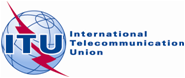 PLENARY MEETINGAddendum 5 to
Document 11(Add.14)-E13 September 2019Original: English/SpanishMember States of the Inter-American Telecommunication Commission (CITEL)Member States of the Inter-American Telecommunication Commission (CITEL)Proposals for the work of the conferenceProposals for the work of the conferenceAgenda item 1.14Agenda item 1.14